Проект___________________ № _______г.БарнаулО назначении на государственную должность Алтайского края аудитора Счетной палаты Алтайского краяВ соответствии со статьей 5 закона Алтайского края «О Счетной палате Алтайского края» Алтайское краевое Законодательное Собрание ПОСТАНОВЛЯЕТ:1. Назначить Юшкова Дмитрия Михайловича на государственную
должность Алтайского края аудитора Счетной палаты Алтайского края.2. Настоящее постановление вступает в силу 11 июня 2014 года.РОССИЙСКАЯ ФЕДЕРАЦИЯАЛТАЙСКОЕ КРАЕВОЕ ЗАКОНОДАТЕЛЬНОЕ СОБРАНИЕПОСТАНОВЛЕНИЕПредседатель Алтайского краевого Законодательного СобранияИ.И. Лоор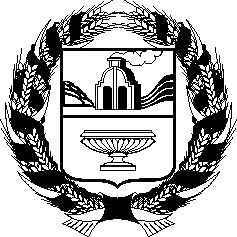 